AJ 3. AB, skupina Mgr. J. Cenkové, 25.5. – 29.5. 2020 Dobrý den, opět je tu učivo na další týden. V úterý začnete 25. lekci, kde vás čeká spousta nového – hodně slovíček i gramatiky, takže abyste si to vše procvičili a naučili, budeme se s touto lekcí potýkat skoro 2 týdny!!! A práce bude hodně! A po 25. lekci vás čeká velký test. Ale to  zvládnete v pohodě, jste moc šikovní!!!!!______________________________________________________________________pondělí 25.5.                        25th May1) test – vložen na konci dokumentu2) dnes budete tvořit projekt o vašem domácím mazlíčkovi. Pokud někdo doma žádné zvířátko nemá, tak si vymyslí, jaké by chtěl a bude psát o něm. Takže si připravte papír vel. A4 a udělejte krásný barevný nadpis MY PET. Na jednu část papíru namalujte / nalepte/ vytiskněte obrázek zvířátka a na druhou část zvířátko popište.  Použijte tyto věty: I have got...., It is ....., It likes ….., It can....                                         Např.  Prosím rodiče o vyfocení projektů a zaslání fotek na můj soukromý Messenger nebo na email: cenkova@zshorni.cz. Děkuji __________________________________________________________________________úterý 26.5.                        26th May1) uč. str. 52 cv. 1, 3 – robot učí děti nová slovesa – poslechněte si nahrávky č. 77 + 79, čtěte společně s robotem, poté můžete podle poslechu sami činnosti předvádět2) tentokrát si do sešitu Vocabulary zapíšeme slovíčka trošku jinak (nejdřív jen slovesa a nebudeme je psát 2x do dvou sloupečků, ale ve 2. sloupečku bude tvar s koncovkou –ing), pište podle mě:walk  walking               [wɔːk]      jít, kráčetstop  stopping              [stɒp]       přestat, zastavitturn left  turning leftturn right  turning rightrun   runningjump  jumpingcount  counting                                         podle učebniceread  reading                                          a prac. sešitu si takhle write  writing                                          dopíšete výslovnost a českýdraw  drawing                                         význam u všech slovíčekpaint  painting3) učit se nová slovesa_____________________________________________________________________středa 27.5.                                       27th  May1) uč. str. 52 cv. 2 – procvičování sloves: žáci si prohlédnou fotografie s textem, sami si nejdřív přečtou bubliny s textem a zkusí přeložit. Poté si poslechnou nahrávku a zkusí společně s nahrávkou číst. Děti upozorněte na barevně vyznačené koncovky –ing a řekněte jim, prosím, že sloveso se v  -ingovém tvaru používá, když říkáme, že něco děláme právě teď. Už jsme se s tím setkali v lekcích 16 a 19, kdy používali frázi: I am wearing =  mám na sobě (oblečení, právě teď)2) do sešitu Vocabulary připsat (pouze anglicky a česky, stále píšeme do UNIT 25):      I am …………ing.          Já jsem něco dělající. – právě teď.3) PS str. 52 celá, str. 53 cv. 4, 5 – pracujte podle možností dětí i rodičů, klidně až do neděle. Výsledky sice do skupiny dám, ale vy si zkontrolujte, až budete potřebovat __________________________________________________________________________TEST – petsName: __________________________ Class: ______  Date: _________________želva  ____________________________     ryba  ______________________________králík ____________________________     kočka _____________________________pes ______________________________      papoušek _________________________myš _____________________________      křeček ____________________________andulka _________________________      had  _______________________________morče ___________________________      pavouk ____________________________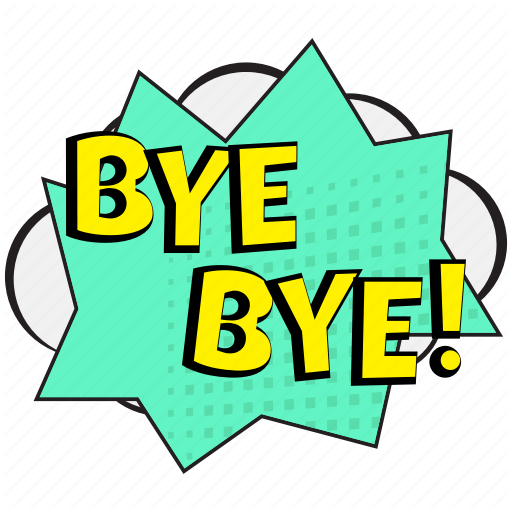  MY PET  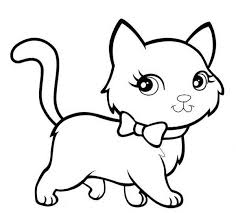 I have got a ………… It is ….(name)…..                                                   …(name)  is ……. years old. It is small and ….(colour)…..It likes …..(food, drink). It can run and jump.